		Глобальный регистр		Создан 18 ноября 2004 года в соответствии со статьей 6 Соглашения о введении глобальных технических правил
для колесных транспортных средств, предметов
оборудования и частей, которые могут быть установлены и/или использованы на колесных транспортных средствах (ECE/TRANS/132 и Corr.1)
Совершено в Женеве 25 июня 1998 года		Добавление 1: Глобальные технические правила № 1		Дверные замки и элементы крепления дверей		Поправка 2Введена в Глобальный регистр 21 июня 2017 года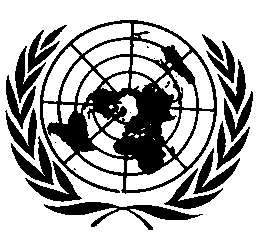 ОРГАНИЗАЦИЯ ОБЪЕДИНЕННЫХ НАЦИЙЗаголовок части A изменить следующим образом:	«I.	Изложение технических соображений и обоснование»Часть I (прежняя A)Раздел IV c) изменить следующим образом:«Были унифицированы уровни нагрузок… при их переводе из одной системы измерения в другую.Предусмотрены альтернативные возможности обеспечения надлежащей защиты для предотвращения случайного открывания двери при движении транспортного средства».Раздел IV d) viii) изменить следующим образом:«Соединенные Штаты Америки… в качестве основного средства.В случае задних дверей применяется тот же концептуальный подход в отношении высадки, что и выше, который позволит использовать системы, допускающие открывание только задних дверей, когда транспортное средство находится в неподвижном состоянии. Когда транспортное средство находится в неподвижном состоянии, одиночная операция позволит открывать задние двери, что тем самым исключает возможность случайного выпадения из движущегося транспортного средства находящихся в нем лиц».Заголовок части B изменить следующим образом:	«II.	Текст глобальных технических правил»Часть I (прежняя B)Включить новый пункт 5.3.3.1 следующего содержания:«5.3.3.1	Блокирующим устройством может быть:a)	детская предохранительная система;b)	легкодоступное блокирующее/разблокирующее устройство, расположенное внутри транспортного средства;c)	система, которая исключает возможность срабатывания внутренней дверной ручки или другого внутреннего отпирающего устройства при скорости транспортного средства 4 км/ч или более; или d)	любое сочетание систем, предусмотренных в пунктах а), b) или с) выше.».ECE/TRANS/180/Add.1/Amend.2ECE/TRANS/180/Add.1/Amend.2ECE/TRANS/180/Add.1/Amend.223 August 2017